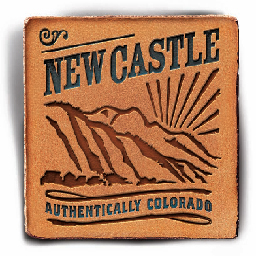 AgendaNew Castle Special Town Council Work SessionTuesday August 8, 2019, 5:30 p.m.Call to OrderPledge of AllegianceRoll CallMeeting NoticeConflicts of InterestAgenda Changes
Citizen Comments on Items not on the Agenda
       -Comments are limited to three minutes-Items for ConsiderationExecutive Session (1) for conference with Town Attorney for purpose of receiving legal advice on specific legal questions under C.R.S. Section 24-6-402(4)(b); and (2) for purpose of determining positions relative to matters that may be subject to negotiations, developing strategy for negotiations, and/or instructing negotiators, under C.R.S. Section 24-6-402(4)(e) concerning pending litigation (5:35 p.m.)Adjourn (6:00 p.m.)